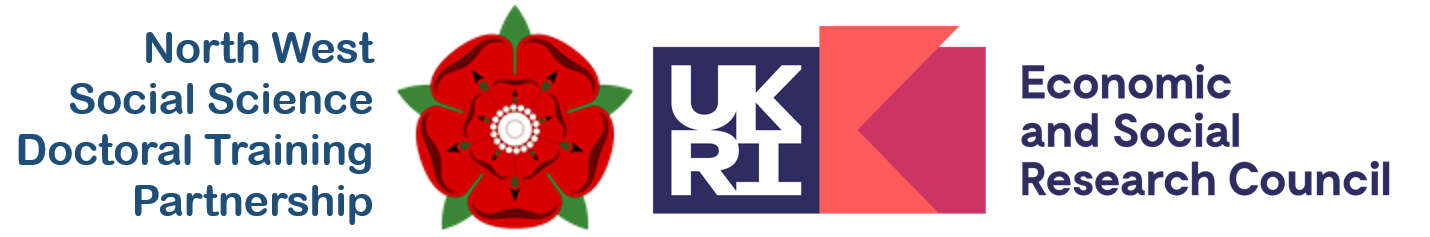 Standard Studentship Application Form for October 2024 EntryPlease read the accompanying NWSSDTP Standard Studentship Application Guidance carefully before completing this form.Candidate DetailsRegistration Details PhD Project ProposalPrevious Qualifications Add more rows as necessary.Preparedness for Postgraduate ResearchSupervisory TeamDevelopment Needs Analysis Potential Additional Costs Priority Areas Collaboration with a non-HEI PartnerAcknowledgement I confirm that the information I have provided in this form is complete and accurate to the best of my knowledge. I fully understand that it is my responsibility to ensure that the relevant forms are submitted in due time to the correct School PGR Administrator and that any missing information may render my application incomplete and ineligible. I authorise the North West Social Science Doctoral Training Partnership to disclose to the ESRC any information that is relevant to my application.Supporting DocumentsPlease ensure you include: Two references (refer to Appendix 2 in the Guidance) Your undergraduate and masters transcripts (not degree certificates) A completed Equal Opportunities Monitoring Form If you have completed Q10, please include a letter of support from the collaborating organisation.No further documentation (e.g. CV, personal statements, extended research proposals) is required, and any additional documents that are supplied will not be considered during the application process.Please return this form to the relevant School PGR Administrator by 5pm on 26st February 2024LATE APPLICATIONS WILL NOT BE ACCEPTEDName:University Student Number (if known):Email address:Nationality / Residential Status: Do you wish to be considered for the Global Majority Directed Studentships? Do you wish to be considered for the Global Majority Directed Studentships?University:	University of Central Lancashire	   	Keele University	   	Lancaster University   	University of Liverpool	   	University of ManchesterRequested Studentship:	Masters + PhD Funding	PhD Only Funding (for prospective PhD students)	PhD Only Funding (for current PhD students in first year)Mode of Attendance:	Full-time 	Part-timePhD Programme:NWSSDTP Pathway:(See list here)Project title:Please describe the proposed PhD research project. 1500 words max, including bibliography - the NWSSDTP reserve the right to disqualify proposals that exceed the word limit.Please describe the proposed PhD research project. 1500 words max, including bibliography - the NWSSDTP reserve the right to disqualify proposals that exceed the word limit.Word Count:Please highlight what, if any, ethical issues might arise during this project. These may include confidentiality, anonymity, participant and researcher safety, independence of the researcher, conflicts of interest or the implications of research findings. How will you, supported by your supervisor, address these? Please provide details of undergraduate degrees, masters degrees (PhD Only applicants) or other relevant qualifications. Include pending qualifications if appropriate e.g. masters in progress.Please provide details of undergraduate degrees, masters degrees (PhD Only applicants) or other relevant qualifications. Include pending qualifications if appropriate e.g. masters in progress.Please provide details of undergraduate degrees, masters degrees (PhD Only applicants) or other relevant qualifications. Include pending qualifications if appropriate e.g. masters in progress.Please provide details of undergraduate degrees, masters degrees (PhD Only applicants) or other relevant qualifications. Include pending qualifications if appropriate e.g. masters in progress.Please provide details of undergraduate degrees, masters degrees (PhD Only applicants) or other relevant qualifications. Include pending qualifications if appropriate e.g. masters in progress.Year awardedQualification typeQualification SubjectUniversityClassDrawing on your own background and experiences, please provide a summary explaining:Why you feel you are ready to undertake Postgraduate Research now andHow you will develop as a result of receiving NWSSDTP funding.As part of the assessment of applicants, we are interested in you as a whole person. Rather than solely looking at academic achievements, we will consider more broadly what skills you can bring to postgraduate research and to the research culture of the NWSSDTP, based on your broader work and life experiences. When demonstrating your Preparedness for Postgraduate Research, you may wish to discuss relevant academic achievements that demonstrate this preparedness, as well as providing further details surrounding grades obtained. However, examples can also come from work experience, involvement in community activities, or broader personal life experiences. (750 words max - the NWSSDTP reserve the right to disqualify proposals that exceed the word limit)Drawing on your own background and experiences, please provide a summary explaining:Why you feel you are ready to undertake Postgraduate Research now andHow you will develop as a result of receiving NWSSDTP funding.As part of the assessment of applicants, we are interested in you as a whole person. Rather than solely looking at academic achievements, we will consider more broadly what skills you can bring to postgraduate research and to the research culture of the NWSSDTP, based on your broader work and life experiences. When demonstrating your Preparedness for Postgraduate Research, you may wish to discuss relevant academic achievements that demonstrate this preparedness, as well as providing further details surrounding grades obtained. However, examples can also come from work experience, involvement in community activities, or broader personal life experiences. (750 words max - the NWSSDTP reserve the right to disqualify proposals that exceed the word limit)Word Count:Please provide the details of your proposed primary and secondary supervisors, and any further members of your supervisory team if relevant and known.Please provide the details of your proposed primary and secondary supervisors, and any further members of your supervisory team if relevant and known.Please provide the details of your proposed primary and secondary supervisors, and any further members of your supervisory team if relevant and known.Supervisor NameSupervisor Email AddressUniversityAs part of this application, it is crucial that candidates reflect openly on their current conceptual, general and specialist skills in line with the expectations outlined in Standard Studentship Guidance: https://nwssdtp.ac.uk/how-to-apply/. Please note, your answers to these questions will not be a part of the panels’ assessment of your suitability for funding, but they will be used to assess the type and length of studentship you should be awarded if successful.Conceptual SkillsPlease comment on any training received to date in each of the eight key conceptual skills areas outlined in the Standard Studentship Guidance. Please provide details of specific modules, courses or other training, which may have been received during your undergraduate degree, your masters degree (PhD Only applicants) or elsewhere.General SkillsPlease comment on any training received to date in each of the seven key general skills areas outlined in the Standard Studentship Guidance. Please provide details of specific modules, courses or other training, which may have been received during your undergraduate degree, your masters degree (PhD Only applicants) or elsewhere.Specialist SkillsPlease comment on any training received to date in the three key specialist skills areas outlined in the Standard Studentship Guidance. Please note that the appropriate level and intensity of specialist skills training required will depend on the needs of your proposed PhD project. Please provide details of specific modules, courses or other training, which may have been received during your undergraduate degree, your masters degree (PhD Only applicants) or elsewhere.Please indicate if your proposed project will require periods of UK or Overseas fieldwork. Detail, as far as possible, the duration and destination of the proposed fieldwork. This will not influence the panel’s decisions about awards, but will allow the NWSSDTP to ensure appropriate funding is available to support the project if successful.Please detail if your proposed project is likely to require substantial additional funding (£1,000 or more) to purchase specialist equipment, software or access to datasets critical to the success of the project. This will not influence the panel’s decisions about awards, but will allow the NWSSDTP to ensure appropriate funding is available to support the project if successful.Please read the additional information available here: https://nwssdtp.ac.uk/how-to-apply/priority-areas/ before completing the sections below. Only complete this section if you consider your PhD project to align with one of the three Priority Areas. Otherwise, proceed to Question 10.Advanced Quantitative Methods (AQM) Priority AreaData Skills Priority AreaInterdisciplinary Research Priority AreaOnly complete this section if your proposed PhD project involves working with an industry partner, charity or other non-HEI Partner. Otherwise, proceed to Question 11.Only complete this section if your proposed PhD project involves working with an industry partner, charity or other non-HEI Partner. Otherwise, proceed to Question 11.Name and contact details of collaborating organisation: Has a formal collaboration agreement been signed by all parties involved? Please attach a letter of support from the non-HEI Partner to this application. Has a formal collaboration agreement been signed by all parties involved? Please attach a letter of support from the non-HEI Partner to this application.Description of work to be carried out with the non-HEI Partner, including the nature and frequency of contact:Description of work to be carried out with the non-HEI Partner, including the nature and frequency of contact:Description of Financial or In-Kind contribution of non-HEI Partner:Description of Financial or In-Kind contribution of non-HEI Partner:Signature:Date: